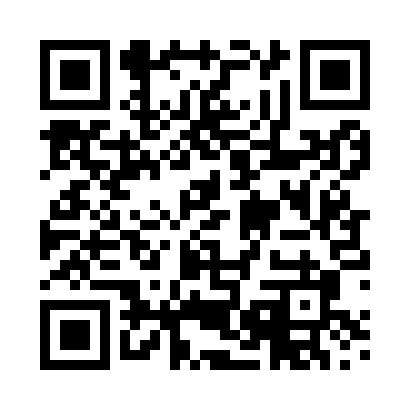 Prayer times for Zombe, TanzaniaMon 1 Jul 2024 - Wed 31 Jul 2024High Latitude Method: NonePrayer Calculation Method: Muslim World LeagueAsar Calculation Method: ShafiPrayer times provided by https://www.salahtimes.comDateDayFajrSunriseDhuhrAsrMaghribIsha1Mon5:266:4112:313:526:217:322Tue5:266:4112:313:526:217:323Wed5:266:4112:313:526:227:324Thu5:266:4112:313:526:227:325Fri5:266:4112:323:526:227:336Sat5:276:4112:323:536:227:337Sun5:276:4112:323:536:237:338Mon5:276:4112:323:536:237:339Tue5:276:4112:323:536:237:3310Wed5:276:4212:323:536:237:3311Thu5:276:4212:333:546:237:3412Fri5:276:4212:333:546:247:3413Sat5:276:4212:333:546:247:3414Sun5:286:4212:333:546:247:3415Mon5:286:4212:333:546:247:3416Tue5:286:4212:333:546:247:3417Wed5:286:4212:333:546:257:3418Thu5:286:4212:333:546:257:3419Fri5:286:4212:333:556:257:3420Sat5:286:4212:333:556:257:3521Sun5:286:4112:333:556:257:3522Mon5:286:4112:333:556:267:3523Tue5:286:4112:333:556:267:3524Wed5:286:4112:333:556:267:3525Thu5:286:4112:333:556:267:3526Fri5:286:4112:333:556:267:3527Sat5:286:4112:333:556:267:3528Sun5:286:4112:333:556:267:3529Mon5:286:4012:333:556:267:3530Tue5:286:4012:333:556:277:3531Wed5:286:4012:333:556:277:35